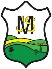 Autumn 1Autumn 2Spring 1Spring 2Summer 1Summer 2ScienceLightForces and magnetsRocksBritish Science WeekPlantsAnimals including humansHumanitiesAROUND BRITAIN IN 5 DAYS!AROUND BRITAIN IN 5 DAYS!CHANGES IN BRITAIN – STONE AGE TO IRON AGECHANGES IN BRITAIN – STONE AGE TO IRON AGEANCIENT CIVILISATIONSANCIENT CIVILISATIONSComputingComputer systems and networks - connecting computersCreating media - stop frame animationProgramming A – Sequencing SoundsData and information – branching databasesCreating media – photo editing Programming B – repetition in gamesArt Artist studyHenri MatisseObservational drawing Plants and flowersPrehistoric art Cave paintings, clay modelsDesign and Technology2D shape and 3D product Tote BagsShell structuresFood containersHealthy and varied diet Healthy eating mealREWhat do different people believe about god?Looking at what other religions believe about god.Why do people pray? Looking at the different religious ways people pray.What does it mean to be a Christian in Britain today?Looking at what it means to be a Christian in Britain.Why is the bible important for Christians today?Looking at the bible and why it is so important toChristians.How do people from religious and non-religious communities celebrate key festivals?Looking at a variety of festivals in depth.How do people from religious and non-religious communities celebrate key festivals?Looking at a variety of festivals in depth.PSHEJigsawBeing me in my worldJigsawCelebrating DifferenceJigsawDreams and GoalsJigsawHealthy MeJigsaw RelationshipsJigsawChanging Me  MusicKAPOWBalladsKAPOWCreating compositions in response to an animationTrafford Music ProjectTrafford Music ProjectKAPOWJazzKAPOWTraditional instruments and improvisationPEIndoorDance 1Gymnastics 1Indoor problem solving gamesGymnastics 2Dance 2YogaPEOutdoorCricket (Sale Sports Club)Lacrosse (Sale Sports Club)Touch rugby (Sale Sports Club)Basketball (Sale Sports Club)Athletics (Sale Sports Club)Tennis (Sale Sports Club)MfLSalutUnite essentielle 1SalutUnite essentielle 2SalutUnite essentielle 3SalutAnimalsSalutFoodSalutAt school